 Annexure-II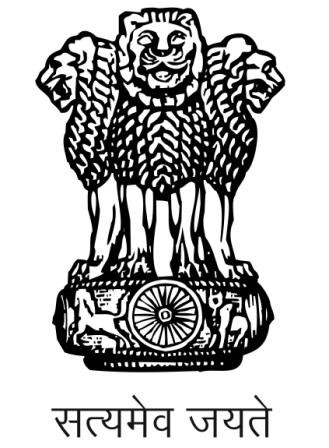 Consulate General of India, DubaiTel No. : +971-4-3971222/333 / Fax No. +971-4-3970453E-mail : deathregistration.dubai@mea.gov.inDUBA/DC/      /2024                                              	                                               dd.mm.yyyyTO WHOMSOEVER IT MAY CONCERNSubject to the investigation and clearance from the local police authorities regarding the death of Mr. / Ms. ____________ , holder of Indian Passport No. ________ issued at _________         on dd.mm.yyyy. The Consulate General of India, Dubai has no objection in principle to the carriage of the dead body for cremation / burial in India / UAE.  	Mr. / Ms.  __________ , holder of Indian Passport No. ________ issued at _________           on dd.mm.yyyy is authorized to take over the dead body.